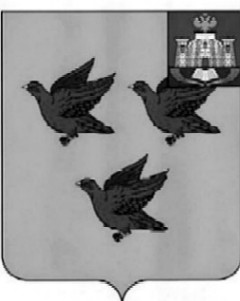 РОССИЙСКАЯ ФЕДЕРАЦИЯОРЛОВСКАЯ ОБЛАСТЬЛИВЕНСКИЙ ГОРОДСКОЙ СОВЕТ НАРОДНЫХ ДЕПУТАТОВРЕШЕНИЕ «21» июня 2022 г. № 9/141-ГC                              Принято решением Ливенского городского Советанародных депутатов от 21 июня 2022 г. № 9/140-ГСО внесении изменений в Правилаземлепользования и застройки города Ливны Орловской областиРассмотрев предоставленные Управлением градостроительства, архитектуры и землеустройства Орловской области материалы по проекту внесения изменений  в Правила землепользования и застройки города Ливны, руководствуясь Федеральным законом от 6 октября 2003 года № 131-ФЗ «Об общих принципах организации местного самоуправления в Российской Федерации», статьей 33 Градостроительного кодекса РФ, Уставом города Ливны, Ливенский городской Совет народных депутатов РЕШИЛ:Внести в Правила землепользования и застройки города Ливны, утвержденные решением Ливенского городского Совета народных депутатов от 17 ноября 2011 года № 6/40-ГС, следующие изменения:1) изложить таблицу 3 в статье 4 в новой редакции:«Таблица 3.  Основные, условно разрешенные и вспомогательные виды использования земельных участков для всех территориальных зон* - размещение объектов, при условии соблюдения требований СанПиН 2.2.1/2.1.1.1200-03 (в т. ч. п. 5.1 и п. 5.2) и иных санитарно-эпидемиологических норм и требований.** - размещение объектов, при условии соблюдения требований п. 4.10 СП 54.13330.2016 Здания жилые многоквартирные. Актуализированная редакция СНиП 31-01-2003 (с Изменениями N 1, 2, 3).*** - применяется к земельным участкам, на которых расположены объекты, включенные в Реестр объектов культурного наследия (памятников истории и культуры) народов Российской Федерации, расположенных на территории Орловской области.» ;2) изложить часть 2 статьи 5 в следующей редакции:« 2. Основные, условно разрешенные и вспомогательные виды разрешенного использования земельных участков и объектов капитального строительства, установленные для жилой зоны:* - размещение объектов, при условии соблюдения требований СанПиН 2.2.1/2.1.1.1200-03 (в т. ч. п. 5.1 и п. 5.2) и иных санитарно-эпидемиологических норм и требований.** - размещение объектов, при условии соблюдения требований п. 4.10 СП 54.13330.2016 Здания жилые многоквартирные. Актуализированная редакция СНиП 31-01-2003 (с Изменениями N 1, 2, 3).*** - применяется к земельным участкам, на которых расположены объекты, включенные в Реестр объектов культурного наследия (памятников истории и культуры) народов Российской Федерации, расположенных на территории Орловской области.» Председатель Ливенского городского Совета народных депутатов			                                      Е.Н. КонищеваГлава города Ливны                                                                         С.А. ТрубицинКод вида использованияВид использования недвижимости*Ж-1Ж-2Ж-3ОДПР-1Р-2СПСП2.0Жилая застройкаЖилая застройкаЖилая застройкаЖилая застройкаЖилая застройкаЖилая застройкаЖилая застройкаЖилая застройкаЖилая застройкаЖилая застройка2.1Для индивидуального жилищного строительстваОУ У2.1.1Малоэтажная многоквартирная жилая застройкаОО2.3Блокированная жилая застройкаОО2.5Среднеэтажная жилая застройкаО2.6Многоэтажная жилая застройка(высотная застройка)У2.7.1Хранение автотранспортаУВУВВОВ3.0Общественное использование объектов капитального строительстваОбщественное использование объектов капитального строительстваОбщественное использование объектов капитального строительстваОбщественное использование объектов капитального строительстваОбщественное использование объектов капитального строительстваОбщественное использование объектов капитального строительстваОбщественное использование объектов капитального строительстваОбщественное использование объектов капитального строительстваОбщественное использование объектов капитального строительстваОбщественное использование объектов капитального строительства3.1Коммунальное обслуживаниеКоммунальное обслуживаниеКоммунальное обслуживаниеКоммунальное обслуживаниеКоммунальное обслуживаниеКоммунальное обслуживаниеКоммунальное обслуживаниеКоммунальное обслуживаниеКоммунальное обслуживаниеКоммунальное обслуживание3.1.1Предоставление коммунальных услугОВОВОВОВОВОВУОВОВ3.1.2Административные здания организаций, обеспечивающих предоставление коммунальных услугОООО3.2Социальное обслуживание3.2.1Дома социального обслуживанияООО3.2.2Оказание социальной помощи населениюООО3.2.3Оказание услуг связиООО3.2.4ОбщежитияОО3.3Бытовое обслуживание **ОООО3.4ЗдравоохранениеЗдравоохранениеЗдравоохранениеЗдравоохранениеЗдравоохранениеЗдравоохранениеЗдравоохранениеЗдравоохранениеЗдравоохранениеЗдравоохранение3.4.1Амбулаторно-поликлиническое обслуживаниеООО3.4.2Стационарное медицинское обслуживаниеООО3.4.3Медицинские организации особого назначенияООО3.5Образование и просвещениеОбразование и просвещениеОбразование и просвещениеОбразование и просвещениеОбразование и просвещениеОбразование и просвещениеОбразование и просвещениеОбразование и просвещениеОбразование и просвещениеОбразование и просвещение3.5.1Дошкольное, начальное и среднее общее образованиеОО3.5.2Среднее и высшее профессиональное образованиеОО3.6Культурное развитиеКультурное развитиеКультурное развитиеКультурное развитиеКультурное развитиеКультурное развитиеКультурное развитиеКультурное развитиеКультурное развитиеКультурное развитие3.6.1Объекты культурно - досуговой деятельностиУОО3.6.2Парки культуры и отдыхаООООО3.7Религиозное использованиеРелигиозное использованиеРелигиозное использованиеРелигиозное использованиеРелигиозное использованиеРелигиозное использованиеРелигиозное использованиеРелигиозное использованиеРелигиозное использованиеРелигиозное использование3.7.1Осуществление религиозных обрядовУУУУУ3.7.2Религиозное управление и образованиеУУУУУ3.8Общественное управлениеОбщественное управлениеОбщественное управлениеОбщественное управлениеОбщественное управлениеОбщественное управлениеОбщественное управлениеОбщественное управлениеОбщественное управлениеОбщественное управление3.8.1Государственное управлениеООО3.9Обеспечение научной деятельностиОбеспечение научной деятельностиОбеспечение научной деятельностиОбеспечение научной деятельностиОбеспечение научной деятельностиОбеспечение научной деятельностиОбеспечение научной деятельностиОбеспечение научной деятельностиОбеспечение научной деятельностиОбеспечение научной деятельности3.9.1Обеспечение деятельности в области гидрометеорологии и смежных с ней областяхОУОО3.9.2Проведение научных исследованийО3.9.3Проведение научных испытанийО3.10Ветеринарное обслуживаниеВетеринарное обслуживаниеВетеринарное обслуживаниеВетеринарное обслуживаниеВетеринарное обслуживаниеВетеринарное обслуживаниеВетеринарное обслуживаниеВетеринарное обслуживаниеВетеринарное обслуживаниеВетеринарное обслуживание3.10.1Амбулаторное ветеринарное обслуживаниеООО3.10.2Приюты для животныхУУОО4.0ПредпринимательствоПредпринимательствоПредпринимательствоПредпринимательствоПредпринимательствоПредпринимательствоПредпринимательствоПредпринимательствоПредпринимательствоПредпринимательство4.1Деловое управлениеУООО4.2Объекты торговли (торговые центры, торгово-развлекательные центры (комплексы)УО4.3РынкиУУОУ4.4Магазины **УУУОУ4.5Банковская и страховая деятельностьУО4.6Общественное питание ** УУОУ4.7Гостиничное обслуживаниеУО4.8РазвлеченияРазвлеченияРазвлеченияРазвлеченияРазвлеченияРазвлеченияРазвлеченияРазвлеченияРазвлеченияРазвлечения4.8.1Развлекательные мероприятия УУО4.9Служебные гаражиУУУОВ4.9.1Объекты придорожного сервисаУУ4.9.1.1Заправка транспортных средствУО4.9.1.2Обеспечение дорожного отдыхаУУУВ4.9.1.3Автомобильные мойкиУО4.9.1.4Ремонт автомобилейУО4.10Выставочно-ярмарочная деятельностьО5.0 Отдых (рекреация) Отдых (рекреация) Отдых (рекреация) Отдых (рекреация) Отдых (рекреация) Отдых (рекреация) Отдых (рекреация) Отдых (рекреация) Отдых (рекреация) Отдых (рекреация)5.1СпортСпортСпортСпортСпортСпортСпортСпортСпортСпорт5.1.1Обеспечение спортивно-зрелищных мероприятийУУОО5.1.2Обеспечение занятий спортом в помещенияхУУОО5.1.3Площадки для занятий спортомОУОО5.1.4Оборудованные площадки для занятий спортом УОО5.1.5Водный спортО5.1.7Спортивные базыО5.2.1Туристическое обслуживаниеУ5.3Охота и рыбалкаО5.4Причалы для маломерных судовО6.0Производственная деятельностьО6.3Легкая промышленностьО6.3.1Фармацевтическая промышленностьО6.4Пищевая промышленностьО6.5Нефтехимическая промышленностьО6.6Строительная промышленностьО6.7ЭнергетикаУУУУОУУОО6.8СвязьУУУУОУУОО6.9СкладыОВ6.9.1Складские площадки ОВ6.11Целлюлозно-бумажная промышленностьО6.12Научно-производственная деятельностьО7.0ТранспортТранспортТранспортТранспортТранспортТранспортТранспортТранспортТранспортТранспорт7.1Железнодорожный транспортЖелезнодорожный транспортЖелезнодорожный транспортЖелезнодорожный транспортЖелезнодорожный транспортЖелезнодорожный транспортЖелезнодорожный транспортЖелезнодорожный транспортЖелезнодорожный транспортЖелезнодорожный транспорт7.1.1Железнодорожные путиОООВ7.1.2Обслуживание железнодорожных перевозокОВ7.2Автомобильный транспортАвтомобильный транспортАвтомобильный транспортАвтомобильный транспортАвтомобильный транспортАвтомобильный транспортАвтомобильный транспортАвтомобильный транспортАвтомобильный транспортАвтомобильный транспорт7.2.1Размещение автомобильных дорогОВ7.2.2Обслуживание перевозок пассажировОООООВ7.2.3Стоянкитранспорта общего пользованияУУУ7.5Трубопроводный транспортООВОВОВОООО8.0Обеспечение обороны и безопасностиУ8.3Обеспечение внутреннего правопорядкаУОО8.4Обеспечение деятельности по исполнению наказанийО9.0Деятельность по особой охране и изучению природыО9.2.1Санаторная деятельностьУ9.3Историко-культурная деятельность ***  ОО11.0Водные объекты11.1Общее пользование водными объектамиУУУУУ11.2Специальное пользование водными объектамиВУ11.3Гидротехнические сооруженияУУУОУУ12.0Земельные участки (территории) общего пользованияЗемельные участки (территории) общего пользованияЗемельные участки (территории) общего пользованияЗемельные участки (территории) общего пользованияЗемельные участки (территории) общего пользованияЗемельные участки (территории) общего пользованияЗемельные участки (территории) общего пользованияЗемельные участки (территории) общего пользованияЗемельные участки (территории) общего пользованияЗемельные участки (территории) общего пользования12.0.1Улично-дорожная сетьОВОВОВОВОВОВО ВОВОВ12.0.2Благоустройство территорииОВОВОВОВОВОВОВОВОВ12.1Ритуальная деятельностьОО12.2Специальная деятельностьОО13.0Земельные участки общего назначенияУО13.1Ведение огородничестваУО13.2Ведение садоводстваУОВиды разрешенного использования земельного участкаВиды разрешенного использования земельного участкаНаименованиеКод12Основные виды разрешенного использования*Для индивидуального жилищного строительства2.1Малоэтажная многоквартирная жилая застройка2.1.1Блокированная жилая застройка2.3Предоставление коммунальных услуг3.1.1Административные здания организаций, обеспечивающих предоставление коммунальных услуг3.1.2Дома социального обслуживания3.2.1Оказание социальной помощи населению3.2.2Оказание услуг связи 3.2.3Общежития 3.2.4Бытовое обслуживание **3.3Амбулаторно-поликлиническое обслуживание3.4.1Стационарное медицинское обслуживание3.4.2Дошкольное, начальное и среднее общее образование3.5.1Среднее и высшее профессиональное образование3.5.2Парки культуры и отдыха                 3.6.2Государственное управление     3.8.1Обеспечение деятельности в области гидрометеорологии и смежных с ней областях3.9.1Амбулаторное ветеринарное обслуживание3.10.1Площадки для занятий спортом5.1.3Железнодорожные пути7.1.1Обслуживание перевозок пассажиров7.2.2Трубопроводный транспорт7.5Историко-культурная деятельность***9.3Улично-дорожная сеть12.0.1Благоустройство территории12.0.2Условно-разрешенные виды использования*Хранение автотранспорта2.7.1Объекты культурно-досуговой деятельности 3.6.1Осуществление религиозных обрядов3.7.1Религиозное управление и образование3.7.2Приюты для животных3.10.2Деловое управление4.1Объекты торговли, торговые центры, торгово-развлекательные центры (комплексы)4.2Рынки 4.3Магазины **4.4Банковская и страховая деятельность 4.5Общественное питание **4.6Гостиничное обслуживание4.7Развлекательные мероприятия4.8.1Служебные гаражи4.9Обеспечение спортивно-зрелищных мероприятий5.1.1Обеспечение занятий спортом в помещениях5.1.2Энергетика6.7Связь                  6.8Общее пользование водными объектами11.1Гидротехнические сооружения11.3Земельные участки общего назначения 13.0Ведение огородничества 13.1Ведение садоводства 13.2Вспомогательные виды разрешенного использованияХранение автотранспорта2.7.1Предоставление коммунальных услуг3.1.1Улично-дорожная сеть12.0.1Благоустройство территории12.0.2